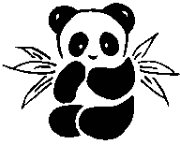 Panda Homework7th December 2018Our story next week is ‘A very messy Christmas’  a story about a little elf who learns how to clean up after himself!Keep learning the lines for the nativity ‘Born in a Barn’.  Don’t forget if you need any help with the costume please let us know. As we continue into the Christmas season it becomes a very busy time in class.  For homework over the next couple of weeks it would be good if you could continue to read everyday, learn your phonic sounds so you recognise them really quickly, practise your handwriting and continue to use your yellow special books to write about what you have been doing over the weekends.Year 1 spellings will continue and are attachedReception – attached are tricky words that you need to learn, these are difficult to sound out and need to be learnt by sight.Don’t forget to read everyday    If anyone has any old Christmas cards or wrapping paper we could use to cut up that would be lovely and helpful and small boxes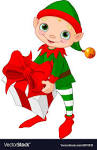 